Publicado en Barcelona  el 09/04/2021 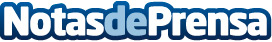 Schneider Electric impulsa la Acción Climática Corporativa con su nuevo servicio de descarbonización El servicio de Descarbonización de la Cadena Global de Suministro de Schneider Electric ayudará a las empresas a reducir sus emisiones de Alcance 3 al combinar medición, estrategia e implementación de soluciones. El nuevo servicio se basa en el amplio historial de éxito de Schneider Electric con sus clientes, entre los que están las mayores cadenas de suministro del mundo. La misma Schneider Electric se ha comprometido en lograr una cadena de suministro neta cero para 2050Datos de contacto:Noelia Iglesias 935228612Nota de prensa publicada en: https://www.notasdeprensa.es/schneider-electric-impulsa-la-accion-climatica Categorias: Industria Farmacéutica Ecología Innovación Tecnológica http://www.notasdeprensa.es